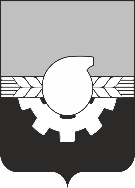 АДМИНИСТРАЦИЯ ГОРОДА КЕМЕРОВОПОСТАНОВЛЕНИЕот 24.11.2023 № 3786О демонтаже незаконно размещенных объектовРуководствуясь решением Кемеровского городского Совета народных депутатов от 19.10.2018 № 171 «Об утверждении Положения «О порядке освобождения земельных участков, находящихся в муниципальной собственности города Кемерово, и земельных участков на территории города Кемерово, государственная собственность на которые не разграничена, 
от незаконно размещенных на них объектов, не являющихся объектами капитального строительства, в том числе осуществления демонтажа и (или) перемещения таких объектов»1. Принять решение о демонтаже незаконно размещенных объектов (металлическая пирамидальная конструкция, металлический аншлаг), 
не являющихся объектами капитального строительства, владелец которых неизвестен, расположенных на земельном участке, государственная собственность на который не разграничена, по адресу: г. Кемерово, 
юго-восточная часть лесного массива «Серебряный бор».2. Вывоз и хранение демонтированных объектов осуществить силами специализированной организации.3. Утвердить состав комиссии по демонтажу незаконно размещенных объектов согласно приложению к настоящему постановлению.4. Комиссии по демонтажу незаконно размещенных объектов осуществить мероприятия по демонтажу указанных в пункте 1 настоящего постановления незаконно размещенных объектов не позднее 31 декабря 2024 года.5. Комитету по работе со средствами массовой информации администрации города Кемерово обеспечить официальное опубликование настоящего постановления и разместить настоящее постановление 
на официальном сайте администрации города Кемерово в информационно-телекоммуникационной сети «Интернет».6. Контроль за исполнением настоящего постановления возложить 
на первого заместителя Главы города Мельника В.П.Глава города                                                                                       Д.В. АнисимовПРИЛОЖЕНИЕк постановлению администрации города Кемеровоот 24.11.2023 № 3786СОСТАВкомиссии по демонтажу незаконно размещенных объектовПредседатель комиссии:Кондратьев Алексей Владимировичначальник управления архитектуры и градостроительства администрации города КемеровоЧлены комиссии:Ильюхина Екатерина Борисовнаконсультант-советник отдела муниципального земельного контроля управления архитектуры и градостроительства администрации города Кемерово